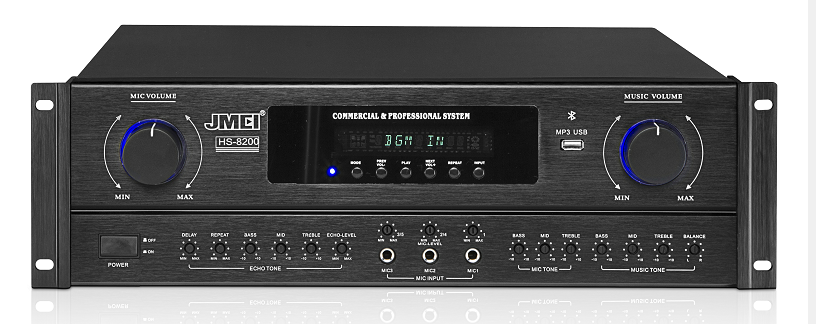 技术参数:                                                                                                 功能特点：                                                          ◎合并级智能双效果芯片卡拉OK功放机。   ◎后置音量独特调节，带低音分屏电路调节及输出。◎独特的金属质感工艺，大方，豪放。      ◎高档液晶显示屏，程序菜单化，让控制清楚简单。◎最新48BIT双混响叠加效果处理线路，演唱轻松自然，空间感更细腻。◎中置人声信号输出，可独立均衡/效果/调节音量，使人声定位更加准确。◎立体声效果返回线路，方便外接专业效果器使用。◎开机自动归位检测，音乐与麦克风的开机音量，总音量可自由设定和记忆功能，最大可限定。型       号HS-8200HS-9200输出功率8Ω2X250W2X300W输出功率4Ω2X350W2X450W信  噪  比82dB82dB输入灵敏度0.35V0.35V总谐波失真<0.5%<0.5%频 率 响 应20Hz-20KHz(+/-0.5dB)20Hz-20KHz(+/-0.5dB)尺寸(WxDxH）487X410X132mm487X410X132mm外包装尺寸520x495x205mm520x495x205mm净      重13.8kg14.5kg毛      重15.5kg16kg